Правовые способы защиты от домашнего насилияВ период пандемии COVID-19 в России был отмечен рост сообщений о случаях домашнего насилия. Однако, большинство жертв домашнего насилия не обращаются в правоохранительные органы из страха вновь подвергнуться избиениям, а также из-за недоверия к органам власти. За совершение насильственных действий законодательством Российской Федерации предусмотрена административная и уголовная ответственность. Статьей 6.1.1 КоАП РФ за нанесение побоев или совершение иных насильственных действий, причинивших физическую боль, если эти действия не содержат уголовно наказуемого деяния, предусмотрено наказание в виде наложения административного штрафа в размере от 5 тыс. руб. до 30 тыс. руб., либо обязательных работ на срок от 60 до 120 часов.В том случае, если в течение года после привлечения лица к ответственности за нанесение побоев он снова совершает данное правонарушение, то указанные действия влекут уголовную ответственность по ст. 116.1 УК РФ в виде штрафа в размере до 40 тыс. рублей, либо обязательных работ на срок до 240 часов, либо исправительных работ на срок до 6 месяцев.Так, ст. 115 УК РФ предусмотрена ответственность за умышленное причинение легкого вреда здоровью и влечет наказание в виде штрафа в размере до 40 тыс. рублей, либо обязательные работы на срок до 480 часов, либо исправительные работами на срок до 1 года, либо арест на срок до четырех месяцев.  За умышленное причинение средней тяжести вреда здоровью (ч. 1 ст. 112 УК РФ) может быть назначено наказание вплоть до лишения свободы на срок до трех лет, за умышленное причинение тяжкого вреда здоровью (ч. 1 ст. 111 УК РФ) до восьми лет лишения свободы.Защитите себя и своих близких от насилия!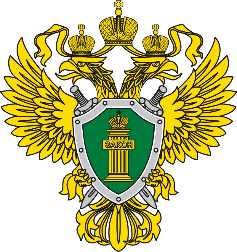 ПРОКУРАТУРА ЗАБАЙКАЛЬСКОГО КРАЯПЕТРОВСК-ЗАБАЙКАЛЬСКАЯМЕЖРАЙОННАЯПРОКУРАТУРАСпособы защиты от домашнего насилия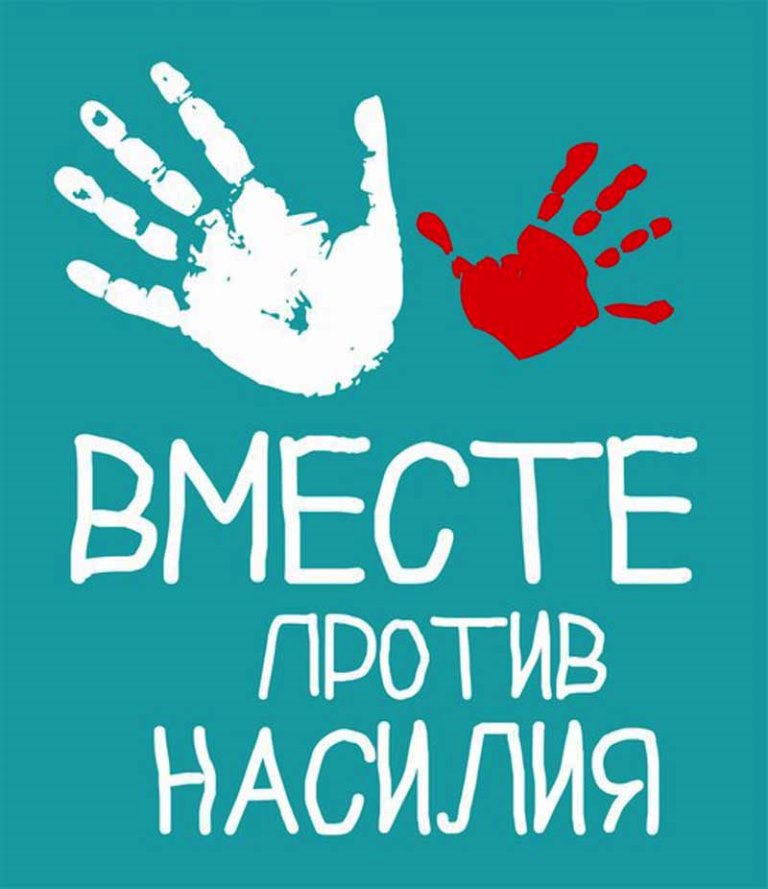 ДЕЖУРНАЯ ЧАСТЬ МО МВД РОССИИ «ПЕТРОВСК-ЗАБАЙКАЛЬСКИЙ»: 02, 8 (30236) 2-10-64ТЕЛЕФОН ДОВЕРИЯУМВД РФ ПО ЗАБАЙКАЛЬСКОМУ КРАЮ:8 (3022) 23-55-66ТЕЛЕФОН ДОВЕРИЯПРОКУРАТУРЫЗАБАЙКАЛЬСКОГО КРАЯ:8 (3022) 32-11-22ВСЕРОССИЙСКИЙ ТЕЛЕФОН ДОВЕРИЯ ДЛЯ ЖЕНЩИН, ПОДВЕРГШИХСЯ ДОМАШНЕМУ НАСИЛИЮ: 8 800 7000 600 ПОМНИТЕ!НАСИЛИЕ НАКАЗУЕМО